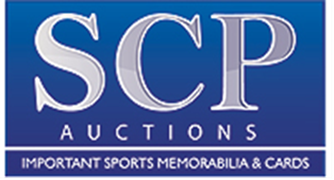 FOR IMMEDIATE RELEASE				       Terry Melia – 949-831-3700, terry@scpauctions.comHALL OF FAMER ANN MEYERS DRYSDALE’S MEMORABILIA HIGHLIGHTS SCP AUCTIONS’ INAUGURAL NAISMITH HOF AUCTIONHer impressive collection of UCLA, U.S. Women’s Olympic Basketball and Indiana Pacers mementoes goes live this week at scpauctions.com Laguna Niguel, Calif. (August 3, 2016) – SCP Auctions is extremely proud to announce that it will be offering the personal memorabilia collection of women’s basketball legend Ann Meyers Drysdale as part of its Inaugural Naismith Memorial Basketball Hall of Fame Auction which gets underway on today, Wednesday, August 3, at www.scpauctions.com. Her coveted lineup of basketball treasures encompasses some 30 lots and is led by her 1993 Naismith Hall of Fame induction plaque, her 1976 U.S. Women’s Olympic Basketball Team game-worn jersey, and a myriad of awards she earned during her four-year career at UCLA including the 1977-78 Broderick Cup, which goes to the top female athlete in collegiate athletics.  “It’s a great honor for SCP Auctions to conduct this Hall of Fame auction and to bring a great hoops legend like Ann Meyers Drysdale back into the spotlight,” said SCP Auctions President David Kohler. A native of San Diego, Meyers Drysdale was the first female athlete ever to earn a four-year scholarship to UCLA and she finished her collegiate career as the first four-time All-American in her sport. It was during her tenure at UCLA when she was named to the 1976 U.S. Women’s Olympic Basketball Team, which she helped earn the silver medal in Montreal after averaging 10 points and five assists per game. She was also a member of the U.S. Women’s Team that earned a gold medal at the 1979 FIBA World Championships. After graduating from UCLA with a bachelor’s degree in sociology, Meyers Drysdale became the first basketball player to be drafted by the Women’s Pro Basketball League (WBL). Prior to competing in the WBL, she decided it was time to see just how far her talent and determination could take her. She signed a $50,000 contract with the NBA’s Indiana Pacers and found herself at a three-day tryout to make the team competing against men who stood a head taller than her. Although she did not make the roster, she did make NBA history. In 1988, she became the first woman ever inducted into the UCLA Hall of Fame and two years later the Bruins retired her jersey number 15. In 1993, she was inducted into the Naismith Memorial Basketball Hall of Fame.Bidding is open to registered bidders only at www.scpauctions.com beginning Wednesday, August 3 and closing on Saturday, August 20. For more information on how to participate, please call 949-831-3700. ###Note: High-resolution photos available upon request.  